Change  the   schoolChange  the   school６年　　組　　　番６年　　組　　　番活動を終えて活動を終えて◎〇△テーマに合うように、考えながらつくることができましたか。テーマに合うように、考えながらつくることができましたか。他のグループのよさや面白さ、美しさを見つけ、取り入れることができましたか。他のグループのよさや面白さ、美しさを見つけ、取り入れることができましたか。材料を生かして、テーマに合わせた「場所」や「空間」を変身させることができましたか。材料を生かして、テーマに合わせた「場所」や「空間」を変身させることができましたか。グループで協力して、つくることができましたか。グループで協力して、つくることができましたか。グループで活動して、楽しかったところはどんなことですか。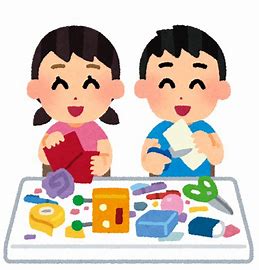 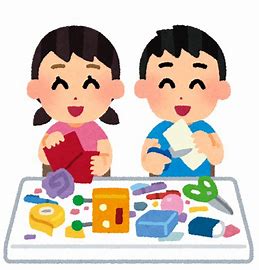 グループで活動して、楽しかったところはどんなことですか。グループで活動して、楽しかったところはどんなことですか。難しかったところや苦労したところ、工夫したところや、うまくいったところはどんなことですか。難しかったところや苦労したところ、工夫したところや、うまくいったところはどんなことですか。難しかったところや苦労したところ、工夫したところや、うまくいったところはどんなことですか。今日の学習で、どんな気づきや学びがありましたか。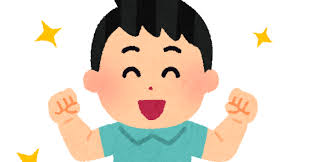 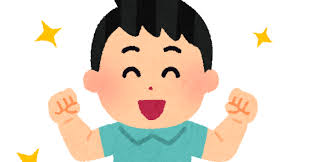 今日の学習で、どんな気づきや学びがありましたか。今日の学習で、どんな気づきや学びがありましたか。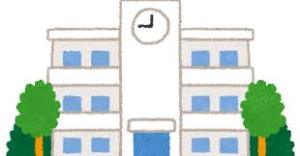 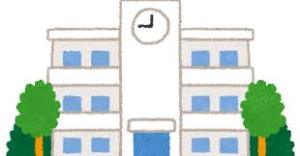 